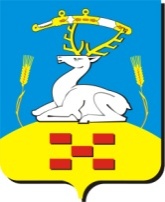 АДМИНИСТРАЦИЯ УВЕЛЬСКОГО МУНИЦИПАЛЬНОГО  РАЙОНА Р А С П О Р Я Ж Е Н И Е“29” мая 2020 г.   № 342      п. Увельский Челябинской областиОб утверждении Методики расчета ключевых показателейэффективности функционирования антимонопольного комплаенса в администрации Увельского муниципального района      В соответствии с распоряжением Правительства Российской Федерации от 18.10.2018 № 2258-р «Об утверждении методических рекомендаций по созданию и организации федеральными органами исполнительной власти системы внутреннего обеспечения соответствия требованиям антимонопольного законодательства»Утвердить Методику расчета ключевых показателей эффективности функционирования антимонопольного комплаенса в администрации Увельского муниципального района (прилагается).Контроль за исполнением настоящего постановления возложить на заместителя Главы района по инвестиционному развитию и стратегическому планированию Ремизова Ю.Н.3. Настоящее распоряжение вступает в силу с момента подписания.Глава района                                                                     С.Г. Рослов2СОГЛАСОВАНО:Управляющий делами                                               Л.А. Антипова                             Начальника правовогоуправления		                                                         Н.Ю. Голова Рассылка: Всем отделам и структурным подразделениям администрации  Увельского муниципального районаПредседатель комитета по экономике Густоева Елена Валерьевна8 35166 (3-16-42)Приложение к распоряжению администрации Увельского муниципального районаот «__» _____ 2020 г. №__Методика расчета ключевых показателей эффективности функционирования антимонопольного комплаенса в администрации Увельского муниципального районаI. Общие положенияМетодика расчета ключевых показателей эффективности (далее - КПЭ) функционирования антимонопольного комплаенса (далее - Методика) в администрации Увельского муниципального района (далее - администрация) разработана в целях оценки эффективности функционирования антимонопольного комплаенса в администрации.Ключевые показатели эффективности антимонопольного комплаенсаКлючевыми показателями эффективности антимонопольного комплаенса для администрации являются:коэффициент снижения количества нарушений антимонопольного законодательства со стороны администрации в сравнении с прошлым отчетным периодом, за отчетный период принимается календарный год;доля проектов муниципальных правовых актов администрации, в которых выявлены риски нарушения антимонопольного законодательства;доля муниципальных правовых актов администрации, в которых выявлены нарушения антимонопольного законодательства Федеральной антимонопольной службой.Коэффициент снижения количества нарушений антимонопольного законодательства со стороны администрации по сравнению с прошлым отчетным периодом рассчитывается по формуле:КСН = КНпоп/КНоп, гдеКСН - коэффициент снижения количества нарушений антимонопольного законодательства со стороны администрации в сравнении с прошлым отчетным периодом;КНпоп - количество нарушений антимонопольного законодательства со стороны администрации в прошлом отчетном периоде;КНоп - количество нарушений антимонопольного законодательства со стороны администрации в отчетном периоде.При расчете коэффициента снижения количества нарушений антимонопольного законодательства со стороны администрации, под нарушением антимонопольного законодательства понимаются:возбужденные антимонопольным органом в отношении администрации антимонопольные дела; выданные антимонопольным органом (другим органом внешнего контроля) предупреждения о прекращении действий (бездействия), об отмене или изменении актов, которые содержат признаки нарушения антимонопольного законодательства, либо об устранении причин и: условий, способствовавших возникновению такого нарушения, и о принятии мер по устранению последствий такого нарушения;направленные антимонопольным органом (другим контрольным органом) в адрес администрации предостережения о недопустимости совершения действий, которые могут привести к нарушению антимонопольного законодательства.Доля проектов муниципальных правовых актов администрации, в которых выявлены риски нарушения антимонопольного законодательства, рассчитывается по формуле:Дпмпа = Кпмпа/^Кмпа, ГДеДпмпа - доля проектов муниципальных правовых актов, в которых выявлены риски нарушения антимонопольного законодательства;Кпмпа - количество проектов муниципальных правовых актов, в которых выявлены риски нарушения антимонопольного законодательства (в отчетном периоде);мпа — общее количество муниципальных правовых актов администрации, изданных в отчетном периоде.При определении доли проектов муниципальных правовых актов администрации, в которых выявлены риски нарушения антимонопольного законодательства:информация о количестве проектов муниципальных правовых актов администрации, в которых выявлены риски нарушения антимонопольного законодательства за отчетный период, предоставляется Правовым управлением администрации в отдел финансового контроля, безопасности и профилактики администрации не позднее 31 декабря;информация об общем количестве принятых муниципальных правовых актов администрации в отчетном периоде предоставляется Управлением по организационной и контрольной работе в отдел финансового контроля, безопасности и профилактики администрации не позднее 31 декабря.Доля муниципальных правовых актов администрации, в которых выявлены нарушения антимонопольного законодательства Федеральной антимонопольной службой (другими контрольными органами), рассчитывается по формуле:Дмпа = Кмпа с нарушениями /^Кмпа, ГДеДмпа - доля муниципальных правовых актов, в которых выявлены нарушения антимонопольного законодательства Федеральной антимонопольной службой (другими контрольными органами);Кмпа с нарушениями - количество муниципальных правовых актов, в которых выявлены нарушения антимонопольного законодательства Федеральной антимонопольной службой (другими контрольными органами) в отчетном периоде;IK мпа - общее количество муниципальных правовых актов администрации, изданных в отчетном периоде.При определении доли муниципальных правовых актов администрации, в которых выявлены риски нарушения антимонопольного законодательства:информация о количестве муниципальных правовых актов администрации, в которых выявлены нарушения антимонопольного законодательства за отчетный период, предоставляется структурными подразделениями администрации, подготовившими муниципальные правовые акты, в которых были выявлены такие нарушения, в отдел финансового контроля, безопасности и профилактики не позднее 31 декабря;информация об общем количестве принятых муниципальных правовых актов администрации в отчетном периоде предоставляется Управлением по организационной и контрольной работе в отдел финансового контроля, безопасности и профилактики администрации не позднее 31 декабря.Доля сотрудников администрации, с которыми были проведены обучающие мероприятия по антимонопольному законодательству и антимонопольному комплаенсу за отчетный период, рассчитывается по формуле:ДСа= КСа / КСобщ, гдеДСа - доля сотрудников администрации, с которыми были проведены обучающие мероприятия по антимонопольному законодательству и антимонопольному комплаенсу;КСа - количество сотрудников администрации, с которыми были проведены обучающие мероприятия по антимонопольному законодательству и антимонопольному комплаенсу;КСобщ - общее количество сотрудников администрации, чьи трудовые (должностные) обязанности предусматривают выполнение функций, связанных с рисками нарушения антимонопольного законодательства.При определении доли сотрудников администрации, с которыми были проведены обучающие мероприятия по антимонопольному законодательству и антимонопольному комплаенсу за отчетный период:информация о количестве сотрудников администрации, с которыми были проведены обучающие мероприятия по антимонопольному законодательству и антимонопольному комплаенсу предоставляется отделом кадров и муниципальной службы администрации в отдел финансового контроля, безопасности и профилактики администрации не позднее 31 декабря;- информация об общем количестве сотрудников администрации, чьи трудовые (должностные) обязанности предусматривают выполнение функций, связанных с рисками нарушения антимонопольного законодательства предоставляется отделом кадров и муниципальной службы администрации в отдел финансового контроля, безопасности и профилактики администрации не позднее 31 декабря.Оценка значений ключевых показателей эффективности функционирования антимонопольного комплаенса в администрацииЕжегодная оценка значения КПЭ «коэффициент снижения количества нарушений антимонопольного законодательства» призвана обеспечить понимание об эффективности функционирования антимонопольного комплаенса в администрации и о соответствии мероприятий антимонопольного комплаенса направлениям совершенствования государственной политики по развитию конкуренции, установленных Национальным планом.Оценка значений КПЭ «доля проектов нормативных правовых актов администрации, в которых выявлены риски нарушения антимонопольного законодательства» и «доля муниципальных правовых актов администрации, в которых выявлены нарушения антимонопольного законодательства» направлена на понимание эффективности мероприятий антимонопольного комплаенса.При эффективном проведении мероприятий по анализу муниципальных правовых актов администрации и их проектов на предмет выявления заложенных в них рисков нарушения антимонопольного законодательства должно наблюдаться уменьшение муниципальных правовых актов, в отношении которых антимонопольным органом выявлены нарушения антимонопольного законодательстваОценка значения КПЭ «сотрудников администрации, с которыми были проведены обучающие мероприятия по антимонопольному законодательству и антимонопольному комплаенсу» направлена на профилактику нарушений требований антимонопольного законодательства в деятельности администрации.Расчет данного показателя предусматривает определение сотрудников администрации, чьи трудовые (должностные) обязанности предусматривают выполнение функций, связанных с рисками нарушения антимонопольного законодательства, и определение из их числа количества сотрудников, с которыми были проведены обучающие мероприятия по антимонопольному законодательству и антимонопольному комплаенсу. Высокое значение количества сотрудников, с которыми были проведены обучающие мероприятия по антимонопольному законодательству и антимонопольному комплаенсу, обеспечивает высокое значение КПЭ.345